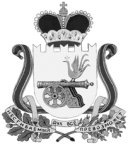 СОВЕТ ДЕПУТАТОВ ВЯЗЕМСКОГО ГОРОДСКОГО ПОСЕЛЕНИЯВЯЗЕМСКОГО РАЙОНА СМОЛЕНСКОЙ ОБЛАСТИРЕШЕНИЕот 18.12.2014№ 112О передаче имущества, находящегося в муниципальной собственности Вяземского городского поселения Вяземского района Смоленской области в  собственность муниципального образования «Вяземский район» Смоленской областиРуководствуясь статьей 22 Устава Вяземского городского поселения Вяземского района Смоленской области, на основании решения Совета депутатов Вяземского городского поселения Вяземского района Смоленской области от 01.07.2014 № 47 «О передаче исполнения полномочий Администрации Вяземского городского поселения Вяземского района Смоленской области Администрации муниципального образования «Вяземский район» Смоленской области», в целях обеспечения переданных полномочий, Совет депутатов Вяземского городского поселения Вяземского района Смоленской области	РЕШИЛ:	1. Передать из муниципальной собственности Вяземского городского поселения Вяземского района Смоленской области в собственность муниципального образования «Вяземский район» Смоленской области имущество согласно приложению.2. Опубликовать настоящее решение в газете «Мой город – Вязьма» и электронном периодическом издании «Мой город – Вязьма.ru» (МGORV.RU).Глава муниципального образованияВяземского городского поселения Вяземского района Смоленской области                                            А.А. Григорьев